GARVNINGSTYPERAnilin skind er, skindet bliver gennemfarvet og er meget lidt lysægte, d.v.s. skindet kan ikke tåle meget sollys/lys. Det er den fineste kvalitet. I dag kan man lave anilin-skind, hvor skindet behandles med en mørkere håndvokset finish, som gør, at overfladen bliver meget mere modstandsdygtig over for lyset/sollyset. Og derved giver et antik effekt og unikt look. Med tiden vil skindet falmer.Semi Anilin er, ligesom Anilin, men har fået en mørkere farvepigment oven på skindet, dermed er skindet mere lysægte, dog har det ikke det bløde "touch" som Anilin skind.Dækfarvet er, skindet, som har en overfladisk dækfarvet for at dække skindet. Det bruges på en dårligere selektering af skindet. Vegetabilsk garvet, er, skind, som er vegetabilsk garvet og som ikke indeholder kromsalte. Må som regel ikke behandles med spray o.lign. kemikalier.Nubuck er skindet på narvsiden af skind (skindsiden) som er blevet behandlet med voks eller olie, som gøre, at skindet får et mat, antik look og som regel bruges der Buffalo eller Gedeskind.Ruskind, er, skindets underside, som er "vendt" opad. Gedeskind eller svineskind er mest velegnet til at fremstille ruskind. De fås i de flottest farver. Men er også mere modtagelig for smuds og er mindre lysægte. Derfor skal ruskindet imprægnere jævnligt. Heldigvis er vi så gode til at rense ruskind idag, så det vil ikke være en hindring for at prøve de fantastiske regnbuens farver.Nappalon (Nappalan) er Ruskind, som har fået en voks-behandling og giver skindet en mere mat overflade end Nappa skind. Skindtype er typisk Gedeskind. Skindet bliver mere "ruskind" med tiden. Nappa skind, er, skindet, som er behandlet glat. Eks. Lam nappa = glat lammeskind. Og ordet " Nappa" alene betyder kunstskind, også kaldes PU skind.Stretch-skind, som er mest hyppet nyhed til dags dato, er enten af lammeskind eller gedeskind, som er blevet svækket ved en særlig varmebehandling til skindet bliver ultra tyndt. Derefter perforeret med en elastisk Trikot/Lycra. Efter skindet bliver færdigt behandlet, kan skindet nu være ekstremt elastik. Og det skal sy med en specielt teknik for at tråden kan holde til skindets fleksibilitet. Dette skind er det ypperste skind, som fås til dags dato.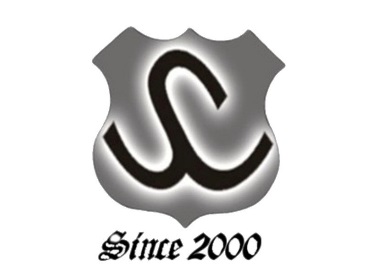 NEED TO KNOW - SKINDFør skindtøjet tages i brug, anbefaler vi at imprægnere produktet mod vand og smuds. Vigtig! Brug en god imprægnering uden silikone, som er mere åndbart for skindet, og er godt for miljøet.Der er dog visse fabrikanter, som har specielt-imprægneret deres produkter, såsom Randers Handsker m.m og derfor må ikke imprægnere produktet. En god idé at check med forretningen først.Pas på sikkerhedsselen eller rygsæk, som kan slide hårdt på skindet.Slidtage i kanterne kan afhjælpes med narvsværte eller Recolour. Efterpolerer med læderfedt/læderbalsam. Derefter imprægnerer 2 gange for at sikre mod afsmitning. Farvning af hele produktet er meget mere omfattende, Kontakt os for nærmere information. Ruskind skal imprægnere 2 gange inden brug og derefter ca. hver 2. måned.Nappalon/Nappalan er, pelsen siden vender indad. Narvsiden (oversiden) får en voksbehandlet eller en Nappa behandling (Glat). Nappalon / Nappalan bliver mere ”ruskind” med tiden. Kan poleres med let hånd med meget lidt læderfedt / balsam for en antik finish. Rulam skal imprægnere 2 gange inden brug. Og efterfølgende hver 2. måned. Evt. Pletter, skal der hurtigst muligt dyppes med køkkenruller og kartoffelmel. Gnid forsigtigt. Brug en ruskindsbørste for at fjerne pletten. Ellers skal den til professionelt rens.Lammeskind skal man være mere påpasselig, da skindet er meget blødt og derfor kan nemmere rive hul. Lammeskind er nok det mest brugt skindtype idag, og der findes mange variationer af garvninger. Se mere på garvnings typer.Svineskind er meget taknemmelig, da det er billigt og stærkt skind. Til gengæld er det mere stift og tungere end lammeskind.Gedeskind er stærk, og kan være blødt, hvis dette er I en god kvalitet. Gede-Ruskind er dog dyrere end narvsiden, da Ruskind kræver en garvning.Kalveskind er både blødt og stærkt, men da dette type skind er fra en specielt teknik for at tråden kan holde til skindets fleksibilitet. Dette skind er Europa, så findes der knap så mange af og derfor mere sjældent i dag. det ypperste skind, som fås til dags dato. Sko-, taske- og bilindustrien bruges mest kalveskind.Buffalo skind er ligesom gedeskind, robust, og samme prisniveau som gedeskind.Rensning af Skind, Ruskind og Rulam/Nappalan skal foretages af et professionelt firma. Wear Leather - Take Care of Nature